О мерах по упорядочению использования пиротехнических изделий (фейерверочных показов) на территории Старозюринского сельского поселения  Тюлячинского муниципального районаНа основании Федерального закона от 21 декабря 1994 года № 69-ФЗ «О пожарной безопасности», руководствуясь постановлением Правительства Российской Федерации от 22 декабря 2009 года № 1052 "Об утверждении требований пожарной безопасности при распространении и использовании пиротехнических изделий", в целях защиты жизни и здоровья населения, недопущения причинения вреда муниципальному имуществу, имуществу юридических и физических лиц, Исполнительный комитет Старозюринского сельского поселения Тюлячинского муниципального района, ПОСТАНОВЛЯЕТ:1. Утвердить на территории Старозюринского сельского поселения площадки для запуска пиротехнических изделий (фейерверочных показов) (далее - фейерверк) согласно приложению № 1 к настоящему постановлению.2. Запретить применение фейерверков: - в помещениях, зданиях и сооружениях любого функционального назначения, включая прилегающую территорию; - на территориях взрывоопасных и пожароопасных объектов, производственных предприятий, в полосах отчуждения железных дорог, нефтепроводов, газопроводов, линий высоковольтных электропередач, на вокзалах, аэропортах, объектах военного назначения, во всех видах общественного транспорта, а также не ближе 500 м от границ данных объектов; - на территориях, прилегающих к детским, учебным, лечебно-профилактическим и научным учреждениям, а также не ближе 50 м от границ данных объектов; - на крышах, балконах, лоджиях, выступающих частях фасадов зданий (сооружений), на сценических площадках, стадионах и иных спортивных сооружениях; - во время проведения митингов, демонстраций, шествий, пикетирований; - лицами, не достигшими возрастного ограничения, установленного производителем пиротехнических изделий; - в ночное время в соответствии с Законом Республики Татарстан от 26 декабря 2013 года N 102-ЗРТ "О соблюдении покоя граждан и тишины в ночное время". 3.Запретить на территории Старозюринского сельского поселения запускать неуправляемые изделия из горючих материалов, принцип подъема которых на высоту основан на нагревании воздуха внутри конструкции с помощью открытого огня. 4. При подготовке и проведении фейерверков на площадках, определенных приложением № 1 к настоящему постановлению, с использованием пиротехнических изделий III и выше класса опасности: - должны быть разработаны технические решения (условия), при выполнении которых возможно проведение фейерверка. Они должны включать схему местности с нанесением на ней обозначений пунктов размещения фейерверочных изделий, предусматривать безопасные расстояния до сооружений с указанием границ безопасной зоны, а также места хранения; - должно быть получено заключение о соответствии установленным требованиям пожарной безопасности к представленной документации на проведение фейерверка в любой организации, имеющей аккредитацию в области обеспечения пожарной безопасности; - площадка по организации и проведению фейерверка должна соответствовать требованиям, изложенным в приложении N 2 к настоящему постановлению.5.После выполнения условий, указанных в пунктах 2, 3 настоящего постановления, для проведения фейерверка необходимо получить разрешение в Исполнительном комитете Старозюринского сельского поселения. Без письменного разрешения Исполнительного комитета Старозюринского сельского поселения проведение фейерверка на территории сельского поселения запрещено. 6. Рекомендуется: 6.1. отделу надзорной деятельности и профилактической работы по Сабинскому и Тюлячинскому районам Главного управления МЧС России по Республике Татарстан (далее - ОНД и ПР): - участвовать в пределах своей компетенции в информировании населения через средства массовой информации и по иным каналам о мерах по обеспечению пожарной безопасности на территории города Казани, а также осуществлении пропаганды в области пожарной безопасности; - в рамках действующего законодательства организовывать проверки готовности мест запуска фейерверков на организованных площадках, указанных в приложении N 1 к настоящему постановлению. 6.2. Отделению МВД России по Тюлячинскому району в рамках взаимодействия с ОНД и ПР и Исполнительным комитетомСтарозюринского сельского поселения оказывать необходимую помощь по пресечению несанкционированных запусков фейерверков на территории города Старозюринского сельского поселения. 7. Настоящее постановлен вступает в силу согласно действующему законодательству.Руководитель Исполнительного комитета        Старозюринского сельского поселения                                         Р.Р.МараковПриложение № 1 Утвержден
постановлением
Исполнительного комитета Старозюринского сельскогопоселения Тюлячинского муниципального района 
от «27»ноября 2020 г. №20

Площадки по использованию пиротехнических изделий (фейерверочных показов) Старозюринского сельского поселения   1.с.Старые Зюри, ул. Казанская, д.19 южная сторона 200 метров;   2. д. Большие Тюлязи, ул. Центральная, д.18 А северная сторона 150 метров;   3.д.Урумширма,  ул. Верхняя, д.1 юга  восточная сторона 200 метро;   4.д.Караширма,  ул. Большая Дорога, д.2 юга западная сторона 150 метров.В дни проведения новогодних праздников площадки для запуска фейерверков для населения сельского поселения определяются исполнительным комитетом Старозюринского сельского поселения. Иные площадки по согласованию с контролирующими органами, но при выполнении пунктов 2 - 4 настоящего постановления. Приложение №2
Утвержден
постановлением
Исполнительного комитетаСтарозюринского сельского поселения Тюлячинского муниципального района 
от «27»ноября 2020 г. №20 

Требования к площадке по использованию пиротехнических изделий (фейерверочных показов) в Старозюринского сельского поселения1. Площадка для проведения фейерверка должна быть отгорожена и оснащена первичными средствами пожаротушения. 2. Выполнена схема местности с нанесением на ней обозначений пунктов размещения фейерверка с предусмотрением безопасных расстояний до зданий и сооружений с указанием границ безопасной зоны, а также мест хранения отработанных изделий (размер схемы не менее формата A1). 3. Зрители должны находиться с наветренной стороны. Скорость ветра не должна превышать 10 м/с при условии расстановки пиротехнических изделий согласно разработанной схеме. Безопасное расстояние от мест проведения фейерверка до зданий и зрителей определяется с учетом требований инструкции применяемых пиротехнических изделий. 4. На площадках запрещается курить и разводить огонь, а также оставлять пиротехнические изделия без присмотра. 5. После использования пиротехнических изделий территория должна быть осмотрена и очищена от отработанных, несработавших пиротехнических изделий и их опасных элементов. 6. Ответственность за охрану мест и безопасность при устройстве фейерверков возлагается на лицо (организацию), проводящую фейерверк. 7. Территория площадки, а также территория в радиусе 30 м от границ площадки должны быть очищены от горючих материалов в любое время года.РЕСПУБЛИКА ТАТАРСТАНИСПОЛНИТЕЛЬНЫЙКОМИТЕТСТАРОЗЮРИНСКОГОСЕЛЬСКОГО ПОСЕЛЕНИЯТЮЛЯЧИНСКОГОМУНИЦИПАЛЬНОГО РАЙОНАул. Школьная 1А село Старые Зюри , 422091тел.: (884360) 52-6-25 (факс)E-mail: Szur.Tul @tatar.ru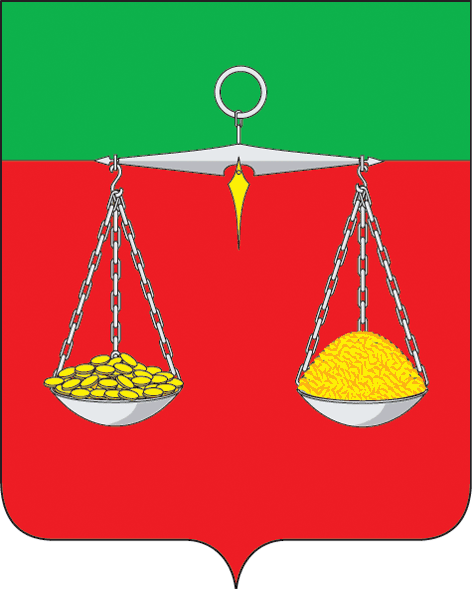 ТАТАРСТАН РЕСПУБЛИКАСЫТЕЛӘЧЕМУНИЦИПАЛЬ РАЙОНЫИСКЕ ЖӨРИАВЫЛҖИРЛЕГЕБАШКАРМА КОМИТЕТЫ Мәктәп урамы, 1А, Иске Жөри авылы,422091тел.: (884360) 52-6-25 (факс)E-mail: Szur.Tul @tatar.ruОКПО 94318056 ОГРН 1061675010429  ИНН/КПП 1619004404/161901001ОКПО 94318056 ОГРН 1061675010429  ИНН/КПП 1619004404/161901001ОКПО 94318056 ОГРН 1061675010429  ИНН/КПП 1619004404/161901001